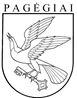 Pagėgių savivaldybės tarybasprendimasDĖL PAGĖGIŲ SAVIVALDYBĖS TARYBOS 2017 M. GEGUŽĖS 18 D. SPRENDIMO NR. T-82 „DĖL PAGĖGIŲ SAVIVALDYBĖS VIETINĖS RINKLIAVOS UŽ KOMUNALINIŲ ATLIEKŲ SURINKIMĄ IR ATLIEKŲ TVARKYMĄ DYDŽIO NUSTATYMO METODIKOS PATVIRTINIMO“ PAKEITIMO2020 m. balandžio 23 d. Nr. T-57PagėgiaiVadovaudamasi Lietuvos Respublikos vietos savivaldos įstatymo 18 straipsnio 1 dalimi, Pagėgių savivaldybės taryba  n u s p r e n d ž i a:1. Pakeisti Pagėgių savivaldybės vietinės rinkliavos už komunalinių atliekų surinkimą iš atliekų turėtojų ir atliekų tvarkymą dydžio nustatymo metodiką, patvirtintą Pagėgių savivaldybės tarybos 2017 m. gegužės 18 d. sprendimu Nr. T-82 „Dėl Pagėgių savivaldybės vietinės rinkliavos už komunalinių atliekų surinkimą ir atliekų tvarkymą dydžio nustatymo metodikos  patvirtinimo“:1.1. Pakeisti 42.1 papunktį ir jį išdėstyti taip:„42.1. Pastoviąją Vietinės rinkliavos dedamąją moka visi savivaldybės nekilnojamojo turto objektų savininkai, nekilnojamojo turto objektų savininkų atstovai arba kiti asmenys, kaip nustatyta ATĮ 301 straipsnio 1 dalyje. Pastoviosios įmokos dalies nemoka  negyvenamų statinių,  registruotų Nekilnojamojo turto registre, savininkai ar jų įgalioti asmenys, kurių statinyje yra įvykusi ir (ar) nepašalinta statinio avarija arba statinių naudojimą sustabdė statinio naudojimo priežiūrą atliekantis viešojo administravimo subjektas vadovaudamasis Statybos įstatymo nuostatomis.‘‘;1.2. Pakeisti 53 punktą ir jį išdėstyti taip:„53. Nekilnojamo turto objektams, kurie naudojasi kolektyviniu konteineriu, Vietinės rinkliavos kintamoji dedamoji nustatoma pagal mišrių komunalinių atliekų susidarymo normas. Šios normos nustatomos atlikus Pagėgių savivaldybėje surenkamų mišrių komunalinių atliekų kiekių matavimus ir apibendrinus šių matavimų rezultatus bei keičiamos, atsižvelgiant į naujausius atliktų tyrimų rezultatus.“;1.3. Pakeisti 55 punktą ir jį išdėstyti taip:„55. Naudojant parametrą „NT objekto plotas“ (Metodikos 1 priedas) kiekvienam nekilnojamo turto objektui Vietinės rinkliavos kintamoji dedamoji nustatoma pagal formulę:DVRKD = DVRKDK x APNTO	(14),kur:DVRKD – Vietinės rinkliavos kintamoji dedamoji konkrečiam nekilnojamo turto objektui (Eur),DVRKDK – Vietinės rinkliavos kintamosios dedamosios kintamojo dydis konkrečiai nekilnojamo turto objektų kategorijai, kuriai priskiriamas nekilnojamo turto objektas (Eur/m2),APNTO – nekilnojamojo turto objekto apmokestinamas bendras plotas (m2).“;1.4. Pakeisti 56 punktą ir jį išdėstyti taip:„56. Naudojant parametrą „NT subjektų skaičius“ (Metodikos 1 priedas) kiekvienam nekilnojamo turto objektui Vietinės rinkliavos kintamoji dedamoji nustatoma pagal formulę:DVRKD = DVRKDK x TOSNTO	(15),kur:DVRKD – Vietinės rinkliavos kintamoji dedamoji konkrečiam nekilnojamo turto objektui (Eur),DVRKDK – Vietinės rinkliavos kintamosios dedamosios kintamojo dydis konkrečiai nekilnojamo turto objektų kategorijai, kuriai priskiriamas nekilnojamo turto objektas (Eur/turto objekt.),TOSNTO – nekilojamojo turto objektų skaičius (objekt.).“;1.5. Pakeisti Pagėgių savivaldybės vietinės rinkliavos už komunalinių atliekų surinkimą ir atliekų tvarkymą dydžio nustatymo metodikos 1 priedą (pridedama).2. Sprendimą paskelbti Teisės aktų registre ir Pagėgių savivaldybės interneto svetainėje  www.pagegiai.lt.Šis sprendimas gali būti skundžiamas Regionų apygardos administracinio teismo Klaipėdos rūmams (Galinio Pylimo g. 9, 91230 Klaipėda) Lietuvos Respublikos administracinių bylų teisenos įstatymo nustatyta tvarka per 1 (vieną) mėnesį nuo sprendimo paskelbimo ar įteikimo suinteresuotiems asmenims dienos.Savivaldybės meras				           Vaidas BendaravičiusPagėgių savivaldybės vietinės rinkliavos už komunalinių atliekų surinkimą ir atliekųtvarkymą dydžio nustatymo metodikos1 priedasNEKILNOJAMOJO TURTO OBJEKTŲ KATEGORIJOS IR VIETINĖS RINKLIAVOS KINTAMIEJINekilnojamo turto objektų kategorijosVietinės rinkliavos pastovioji dedamojiVietinės rinkliavos kintamoji dedamojiVietinės rinkliavos kintamoji dedamojiNekilnojamo turto objektų kategorijosVietinės rinkliavos pastovioji dedamojiNaudojamas individ. konteinerisNaudojamas kolekt.  konteineris1Gyvenamosios paskirties objektai NT objekto plotas (maks. apmok. plotas – 100 m2), m2Konteinerių  skaičius, tūris ir ištuštinimo dažnis (min. 70 proc. numatyto bazinio konteinerių ištuštinimo dažnio)NT objekto plotas, m2 2Viešbučių paskirties objektaiNT objekto plotas, m2Konteinerių  skaičius, tūris ir ištuštinimo dažnis (min. 70 proc. numatyto bazinio konteinerių ištuštinimo dažnio)NT objekto plotas, m2 3Administracinės paskirties objektaiNT objekto plotas, m2Konteinerių  skaičius, tūris ir ištuštinimo dažnis (min. 70 proc. numatyto bazinio konteinerių ištuštinimo dažnio)NT objekto plotas, m2 4Prekybos paskirties objektaiNT objekto plotas, m2Konteinerių  skaičius, tūris ir ištuštinimo dažnis (min. 70 proc. numatyto bazinio konteinerių ištuštinimo dažnio)NT objekto plotas, m2 5Paslaugų paskirties objektaiNT objekto plotas, m2Konteinerių  skaičius, tūris ir ištuštinimo dažnis (min. 70 proc. numatyto bazinio konteinerių ištuštinimo dažnio)NT objekto plotas, m2 6Maitinimo paskirties objektaiNT objekto plotas, m2Konteinerių  skaičius, tūris ir ištuštinimo dažnis (min. 70 proc. numatyto bazinio konteinerių ištuštinimo dažnio)NT objekto plotas, m2 7Transporto (tame tarpe garažai, išskyrus individualių (bendrijų) garažus) paskirties objektaiNT objekto plotas, m2Konteinerių  skaičius, tūris ir ištuštinimo dažnis (min. 70 proc. numatyto bazinio konteinerių ištuštinimo dažnio)NT objekto plotas, m2 8Individualių (bendrijų) garažų paskirties objektaiNT objekto skaičius, vnt.Konteinerių  skaičius, tūris ir ištuštinimo dažnis (min. 70 proc. numatyto bazinio konteinerių ištuštinimo dažnio)NT objektų skaičius9Gamybos, pramonės paskirties objektaiNT objekto plotas, m2Konteinerių  skaičius, tūris ir ištuštinimo dažnis (min. 70 proc. numatyto bazinio konteinerių ištuštinimo dažnio)NT objekto plotas, m2  10Sandėliavimo paskirties objektaiNT objekto plotas, m2Konteinerių  skaičius, tūris ir ištuštinimo dažnis (min. 70 proc. numatyto bazinio konteinerių ištuštinimo dažnio)NT objekto plotas, m2  11Kultūros paskirties objektaiNT objekto plotas, m2Konteinerių  skaičius, tūris ir ištuštinimo dažnis (min. 70 proc. numatyto bazinio konteinerių ištuštinimo dažnio)NT objekto plotas, m2  12Mokslo paskirties objektaiNT objekto plotas, m2Konteinerių  skaičius, tūris ir ištuštinimo dažnis (min. 70 proc. numatyto bazinio konteinerių ištuštinimo dažnio)NT objekto plotas, m2  13Gydymo paskirties objektaiNT objekto plotas, m2Konteinerių  skaičius, tūris ir ištuštinimo dažnis (min. 70 proc. numatyto bazinio konteinerių ištuštinimo dažnio)NT objekto plotas, m2  14Poilsio paskirties objektaiNT objekto plotas, m2Konteinerių  skaičius, tūris ir ištuštinimo dažnis (min. 70 proc. numatyto bazinio konteinerių ištuštinimo dažnio)NT objekto plotas, m2  15Sporto paskirties objektaiNT objekto plotas, m2Konteinerių  skaičius, tūris ir ištuštinimo dažnis (min. 70 proc. numatyto bazinio konteinerių ištuštinimo dažnio)NT objekto plotas, m2  16Religinės paskirties objektaiNT objekto plotas, m2Konteinerių  skaičius, tūris ir ištuštinimo dažnis (min. 70 proc. numatyto bazinio konteinerių ištuštinimo dažnio)NT objekto plotas, m2  17Specialiosios paskirties objektaiNT objekto plotas, m2Konteinerių  skaičius, tūris ir ištuštinimo dažnis (min. 70 proc. numatyto bazinio konteinerių ištuštinimo dažnio)NT objekto plotas, m2  18Sodų paskirties objektaiNT objekto skaičius, vnt.Konteinerių  skaičius, tūris ir ištuštinimo dažnis (min. 70 proc. numatyto bazinio konteinerių ištuštinimo dažnio)NT objektų skaičius19Kiti objektai19.1Žemės ūkio paskirties objektaiNT objekto plotas, m2Konteinerių  skaičius, tūris ir ištuštinimo dažnisNT objekto plotas, m219.2Kiti objektaiNT objekto plotas, m2Konteinerių  skaičius, tūris ir ištuštinimo dažnisNT objekto plotas, m219.3Netinkami naudoti NT objektaiNT objekto skaičius, vnt.--19.4Laikino statinio naudotojai, renginių ar projektų  įgyvendintojai (kai sukuriamos atliekos nėra siejamos su  NT objekto)-Konteinerių skaičius, tūris ir ištuštinimo dažnis (pilna kaina)-